Детализированный прогнозвозникновения чрезвычайных ситуаций на территорииСвердловской области с 30.04.2021 г. по 02.05.2021 г.1. ПРОГНОЗИРУЕМАЯ ОБСТАНОВКА1.1. Общие данные: по данным Уральского УГМС на территории Свердловской области прогнозируется высокая степень пожарной опасности в лесах.Наибольший риск возникновения ЧС прогнозируется на территории следующих муниципальных образований:  МО Алапаевское, МО город Алапаевск, ГО Богданович, ГО Верхнее Дуброво, МО «город Екатеринбург», Камышловский ГО, Каменский ГО, Каменск-Уральский ГО, ГО Ревда, Режевской ГО, Сысертский ГО, Тавдинский ГО, Талицкий ГО, Тугулымский ГО, Туринский ГО, Невьянский ГО, МО Камышловский МР, Нижнесергинский МР, Слободо-Туринский МР, Таборинский МР., но также существует риск на территориях всех муниципальных образований (73 МО) Свердловской области (рекомендуется всем 100 % МО проводить превентивные мероприятия):1.2 Детализация1.2.1. Риск возникновения природных пожаровПрогнозируется возникновение природных пожаров, задымление населенных пунктов, а также повышенный риск распространения огня на жилые дома, садовые товарищества, сельхоз постройки, а также прочие здания, прогнозируется палы сухой растительности.1.2.2. Риск увеличение количества ДТППрогнозируется увеличение количества ДТП, вследствие задымления автомобильных дорог.1.2.3. Риск возникновения происшествий и ЧС на объектах ЖКХПрогнозируется нарушение электроснабжения вследствие распространения огня на опоры ЛЭП, а также на ТП расположенные в лесных массивах.1.2.4. Риск возникновение ЧС на водных объектахПрогнозируется происшествия (гибель) населения на всех водных объектах области.1.2.5. Риск увеличение роста техногенных пожаров в жилом сектореПрогнозируется рост пожаров в жилом секторе, на объектах административного и социального назначения на всей территории Свердловской области (по причине использования несертифицированных электрообогревательных приборов, нарушений в работе электроэнергетических систем в результате повышенных нагрузок и неисправностью газового, печного или электрооборудования).1.2.6. Риск происшествий на туристических маршрутахПрогнозируются происшествия с травматизмом и гибелью населения на категорированных и не категорированных туристических маршрутах области.1.2.7. Социальная обстановкаПрогнозируется увеличение количества пострадавших от укусов клещей. Существует риск заболевания населения новой короновирусной инфекцией COVID-19 (позднее выявление больных, несвоевременное проведение противоэпидемических мероприятий, несоблюдение, нарушение гражданами режима самоизоляции, социальной дистанции). Прогнозируется пропажа людей в лесах.С целью недопущения аварийных и чрезвычайных ситуаций рекомендуется выполнить превентивные мероприятия:2. Органам местного самоуправления муниципальных образований во взаимодействии с ЕДДС:2.1. провести информирование населения, которое может оказаться в зоне влияния неблагоприятного природного явления (через местные СМИ, сайты (сайты администрации), ТВ, радиостанции);2.2. довести прогноз до сил и средств РСЧС, до населения, а также до СЗО, до туристических групп;2.3. проверить работоспособность системы оповещения;2.4. при ухудшении лесопожарной обстановки рекомендуем своевременно рассмотреть вопрос о введении режима функционирования «повышенной готовности» для органов управления, сил и средств РСЧС;2.5. выполнить мероприятия для защиты населения и территорий от ЧС природного и техногенного характера в соответствии с действующим законодательством;2.6. усилить контроль за состоянием окружающей среды, осуществлять мониторинг неблагоприятных природных явлений и техногенных процессов, способных привести к возникновению чрезвычайных ситуаций, прогнозирование чрезвычайных ситуаций, организовать оценку их социально-экономических последствий;2.7. организовать мониторинг обстановки на территории муниципальных образований;2.8. ввести при необходимости круглосуточное дежурство руководителей и должностных лиц органов управления и сил единой системы на пунктах управления;2.9. организовать непрерывный сбор, обработку и передачу органам управления и силам единой системы данных о прогнозируемых чрезвычайных ситуациях;2.10. организовать тесное взаимодействие с ГБУ СО «Уральская авиабаза»; 2.11. привести в готовность резервную пожарную технику, пожарно-техническое вооружение и средства связи;2.12. проверить готовность ПВР;2.13. организовать своевременное реагирование сил и средств на тушение природных пожаров;2.14. увеличить количество патрульных, патрульно-маневренных, маневренных и патрульно-контрольных групп;2.15. уточнить планы действий по предупреждению и ликвидации чрезвычайных ситуаций и иные документы;2.16. при необходимости восполнить резервы материальных ресурсов, созданных для ликвидации чрезвычайных ситуаций;2.17. уточнить планы привлечения сил и средств и порядок взаимодействия между заинтересованными ведомствами на тушение лесных и торфяных пожаров;2.18. при ухудшении лесопожарной обстановки рекомендуется вводить особый противопожарный режим;2.19. заблаговременно наращивать группировку сил и средств задействованную на тушение природных пожаров;По риску происшествий на водных объектах:2.20. информировать население по ограничениям и запретам на водных объектах с помощью средств массовой информации и выставления запрещающих аншлагов и информационных знаков;2.21. организовать взаимодействие с медицинскими организациями, спасательными службами, полицией, Роспотребнадзором, органами ГИМС;2.22. организовать обучение населения правилам поведения на водных объектах, агитацию и пропаганду в области охраны жизни и здоровья людей на водных объектах;2.23. создать в образовательных учреждениях уголки безопасности на водных объектах, организовать изучение правил поведения на водоемах, мер безопасности для предупреждения несчастных случаев и способов оказания первой помощи пострадавшим;2.24. органам повседневного управления муниципального образования (ЕДДС) направить в ОДС ЦУКС ГУ МЧС России по Свердловской области донесения (ФОРМА 1ЧС) и анализ выполнения превентивных мероприятий в соответствии с табелем срочных донесений и разместить их в папке на ФТП - сервере/ ЦУКС Общая/ Детализация (штормовые)/ 2021/ апрель/ 29.04.2021.3. Местным подразделениям ГИБДД ГУ МВД России по Свердловской области: 3.1. реализовать меры по предупреждению аварийных ситуаций 
на участках автомобильных дорог (наиболее опасных к возникновению ДТП);3.2.	своевременно информировать население, дорожные службы, органы местного самоуправления муниципальных образований о дорожной обстановке;3.3. проводить мониторинг дорожной обстановки на подведомственной территории;3.4. при возникновении неблагоприятных и опасных метеорологических явлений, влияющих на безопасность дорожного движения, обеспечить усиленное несение службы патрульными экипажами ДПС;3.5.	выставить временные дорожные знаки по ограничению скоростного режима, организовать ограничение движения по участкам дорог в зонах возможного задымления.4. 	Органам Государственного пожарного надзора для предотвращения роста техногенных пожаров в жилом секторе:4.1. усилить работу в муниципальных образованиях по недопущению использования населением самодельных и несертифицированных электронагревательных приборов, теплогенерирующих агрегатов и устройств, бытовых газовых, керосиновых, бензиновых и других устройств, а также нарушения правил эксплуатации печного отопления;4.2. проводить разъяснительную работу среди населения по вопросам профилактики пожаров в административных, общественных, жилых зданиях 
и частном секторе.5. Руководителям предприятий, организаций и учреждений:5.1 усилить охрану и предусмотреть меры безопасности промышленных и особо важных объектов, обеспечивающих жизнедеятельность населения, а также объектов с массовым пребыванием людей (спортивные сооружения, торговые и развлекательные центры и т.д.) при получении информации об опасных явлениях;5.2. предусмотреть возможность перехода на источники резервного электропитания, проверить готовность к работе автономных источников электропитания (подвижных электростанций);5.3. организовать работу по проверке наличия защитных барьеров (минерализованная полоса, опашка, противопожарный разрыв) у населенных пунктов (объектов), подверженных угрозе перехода огня от природных пожаров;5.4. продолжать контроль (объезд, обход) воздушных линий электропередач, распределительных устройств, головных трансформаторных подстанций, находящихся в лесных массивах.6. Общие мероприятия для ФиТП РСЧС:6.1. руководителям ФиТП РСЧС рассмотреть вопрос о введении режима функционирования «повышенной готовности» для приданных сил и средств;6.2. усилить контроль за обстановкой по линии дежурно-диспетчерских служб, обеспечить немедленное прохождение информации и докладов;6.3. уточнить наличие и состав сил и средств;6.4. проверить готовность аварийных служб к реагированию;6.5. по возможности ограничить выход транспортных средств;6.6. проверить планы первоочередного жизнеобеспечения населения;6.7. проверить и обеспечить готовность системы оповещения и информирования населения, средств связи и управления;6.8. осуществить информирование населения, которое может оказаться в зоне влияния неблагоприятного природного явления;6.9. выполнить мероприятия для защиты населения и территорий от ЧС природного и техногенного характера в соответствии с действующим законодательством;6.10. запретить отжиг травы на территориях;6.11. обеспечить координацию действий организаций при проведении мероприятий по борьбе с лесными пожарами и привлечение для тушения лесных пожаров населения, рабочих и служащих, а также противопожарной техники и транспортных средств организаций;6.12. в местах въезда в лес организовать контрольно-пропускные пункты, ограничить въезд транспортных и посещение гражданами лесной зоны;6.13. продолжать мероприятия по очистке территорий в полосе отвода автомобильных и железнодорожных дорог;6.14. проверить оснащение территорий общего пользования первичными средствами тушения пожаров и противопожарным инвентарем;6.15. организовать проведение противопожарной пропаганды и обучение населения мерам пожарной безопасности в лесах.6.16. По уточнению данных обращаться в ОДС ЦУКС по тел. 343-346-12-79 или 343-346-12-06.7. Главам муниципальных образований, руководителям ФиТП РСЧС Свердловской области, начальника пожарно-спасательных гарнизонов рекомендуется выполнить весь комплекс превентивных мероприятий в соответствии с Методическими рекомендациями Главного управления МЧС России по Свердловской области от 01.06.2020 «По проведению мероприятий по предупреждению и ликвидации чрезвычайных ситуаций на территории Свердловской области при прохождении опасных и неблагоприятных метеорологических явлений».АРМ -9Специалист по мониторингу, моделированию и организации 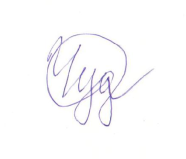 проведения превентивных мероприятийлейтенант внутренней службы                  	                                Н.В. ЧудиновскаяСтарший оперативный дежурный ЦУКС ГУ МЧС России по Свердловской области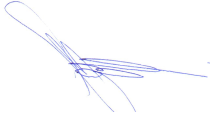 майор внутренней службы                                                                 К.С. ТрясцинУчетный номерIII-129АРМ №9ОДС 4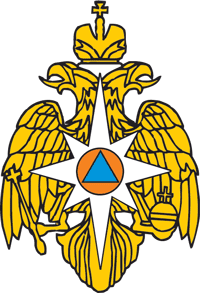 Руководителямтерриториальных органов федеральныхорганов исполнительной власти и органам исполнительной властиСвердловской области Главам муниципальных образований Свердловской области(согласно расчету)МЧС РОССИИГЛАВНОЕ УПРАВЛЕНИЕМИНИСТЕРСТВА РОССИЙСКОЙ ФЕДЕРАЦИИПО ДЕЛАМ ГРАЖДАНСКОЙ ОБОРОНЫ,ЧРЕЗВЫЧАЙНЫМ СИТУАЦИЯМ И ЛИКВИДАЦИИ ПОСЛЕДСТВИЙ СТИХИЙНЫХ БЕДСТВИЙПО СВЕРДЛОВСКОЙ ОБЛАСТИ(Главное управление МЧС Россиипо Свердловской области)ул. Шейнкмана, 84, г. Екатеринбург, 620014Тел. (343)346-12-60, 346-12-70 факс:(343)346-12-54gu@mchs96.ru     от __29.04.2021__ №__30 НЯ_______      На №                           от    _______________Руководителямтерриториальных органов федеральныхорганов исполнительной власти и органам исполнительной властиСвердловской области Главам муниципальных образований Свердловской области(согласно расчету)